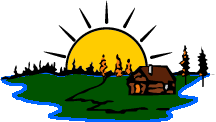 Job Description – Lands and Resources PlannerTerm Position – May 2013 – April 2013McDowell Lake First Nation is coordinating training and beginning discussions for lands and resources planning.  The Planner will lead your community’s lands and resources project to meet the needs of the people and the leadership.  The Planner will schedule community meetings, outings with youth and Elders and events to discuss the community’s priorities on the land.  Interviews, photos, videos, stories and art will be gathered for the community to pass on to future generations.  The Planner will work with the leadership and Elders to create a long-term plan for the land so that the community’s voice is heard when talking to government.  Other KO partner First Nations will support each other with video conference training and workshops in the First Nation.  A website will provide updated information regarding training schedule, handouts, contacts and resources.  The Ministry of Aboriginal Affairs is funding the project where communities can develop plans and raise concerns with different levels of government (MNR, MAA, MNDM, and MOE).  Networking with other KO partner communities through video conferencing results in support for each other and gains mutual support in the region.The Lands and Resources Planner will coordinate local planning to raise awareness of community priorities in the area of lands and resources.Develop Work Plan and Strategic Plan to share with community.Attend training in mapping and information workshops with other planners.Must attend all video conferences as scheduled.Facilitate community discussions including:  community meetings, interviews and travel on the land.Submit Activity Report and communication with leadership and KO.The Planner will be in contact with local supervisor and KO with updates.Qualifications:Experience in lands and resources planning and knowledge of the land.Excellent verbal and written communication skills.Ability to work under minimal supervision.Understanding of First Nations research standards.Ability to type in word processing and learn video and website editing.Ability to speak your language.Please submit a resume and covering letter to lornadansereau@knet.caDeadline:  May 11, 2013